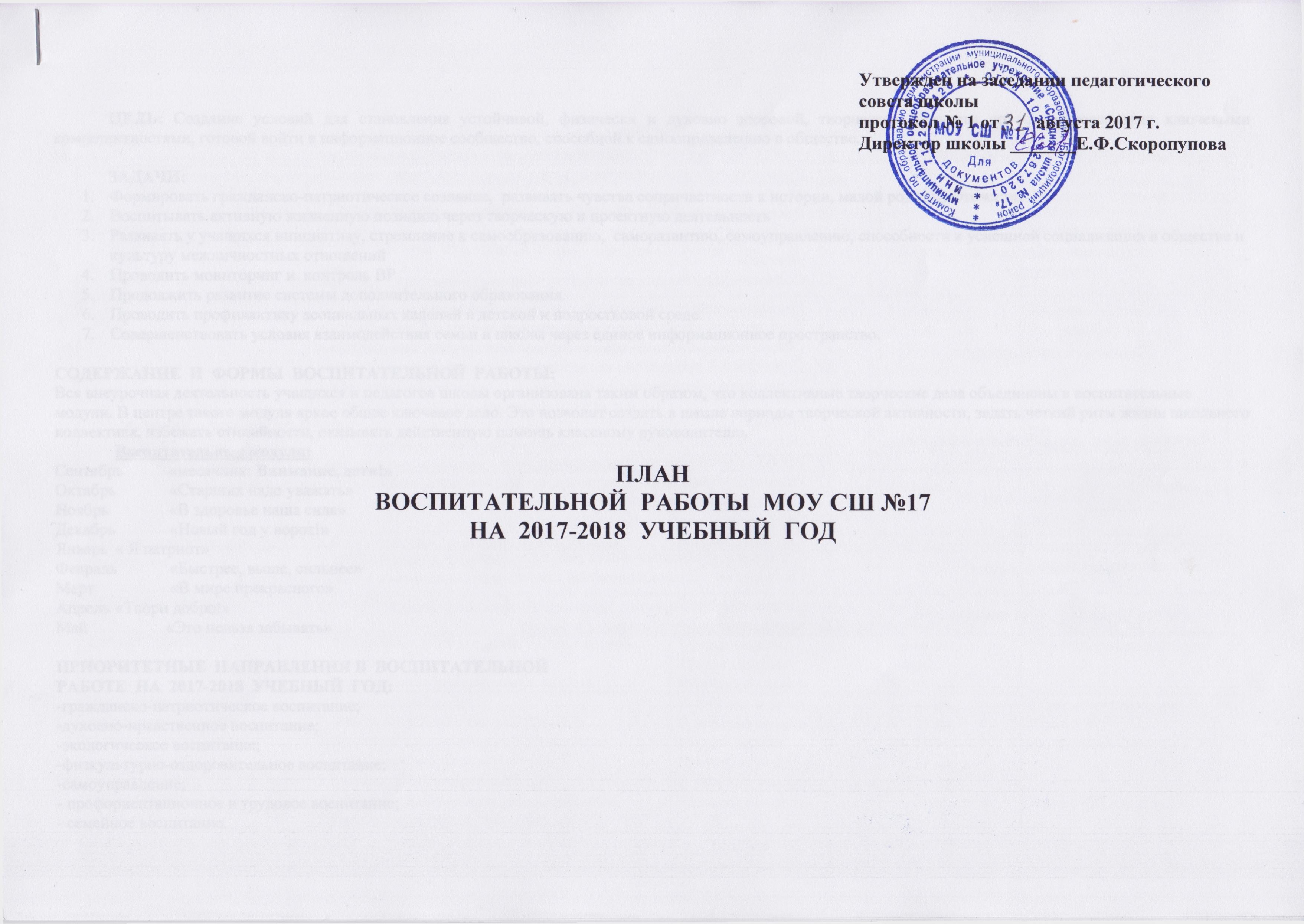 ЦЕЛЬ: Создание условий для становления устойчивой, физически и духовно здоровой, творческой личности со сформированными ключевыми компетентностями, готовой войти в информационное сообщество, способной к самоопределению в обществе.ЗАДАЧИ: Формировать гражданско-патриотическое сознание,  развивать чувства сопричастности к истории, малой родины, ОтечестваВоспитывать активную жизненную позицию через творческую и проектную деятельностьРазвивать у учащихся инициативу, стремление к самообразованию,  саморазвитию, самоуправлению, способности к успешной социализации в обществе и культуру межличностных отношенийПроводить мониторинг и  контроль ВРПродолжить развитие системы дополнительного образования.Проводить профилактику асоциальных явлений в детской и подростковой среде.Совершенствовать условия взаимодействия семьи и школы через единое информационное пространство.СОДЕРЖАНИЕ  И  ФОРМЫ  ВОСПИТАТЕЛЬНОЙ  РАБОТЫ:Вся внеурочная деятельность учащихся и педагогов школы организована таким образом, что коллективные творческие дела объединены в воспитательные модули. В центре такого модуля яркое общее ключевое дело. Это позволит создать в школе периоды творческой активности, задать четкий ритм жизни школьного коллектива, избежать стихийности, оказывать действенную помощь классному руководителю.               Воспитательные модули:Сентябрь	 «месячник: Внимание, дети!»Октябрь	 «Старших надо уважать»Ноябрь 	 «В здоровье наша сила»Декабрь	 «Новый год у ворот!»Январь	 « Я патриот»Февраль	 «Быстрее, выше, сильнее»Март		 «В мире прекрасного»Апрель	 «Твори добро!»Май 		«Это нельзя забывать»ПРИОРИТЕТНЫЕ  НАПРАВЛЕНИЯ В  ВОСПИТАТЕЛЬНОЙ  РАБОТЕ  НА  2017-2018  УЧЕБНЫЙ  ГОД:-гражданско-патриотическое воспитание;-духовно-нравственное воспитание;-экологическое воспитание;-физкультурно-оздоровительное воспитание;-самоуправление;- профориентационное и трудовое воспитание;- семейное воспитание.СЕНТЯБРЬДевиз месяца: «Внимание дети!»ОКТЯБРЬДевиз месяца: «Старших надо уважать»НОЯБРЬДевиз месяца: «В здоровье наша сила»ДЕКАБРЬДевиз месяца: «Новый год у ворот!»ЯНВАРЬДевиз месяца: «Я - патриот»ФЕВРАЛЬДевиз месяца: «Быстрее, выше, сильнее»МАРТДевиз месяца: «В мире прекрасного»АПРЕЛЬ
Девиз месяца: «Твори добро!»МАЙ
Девиз месяца: «Это нельзя забывать»ИюньНаправление воспитательной работыЗадачи работы по данному направлениюГражданско-патриотическое воспитаниеФормировать у учащихся такие качества, как долг, ответственность, честь, достоинство, личность.Воспитывать любовь и уважение к традициям Отечества, школы, семьи.Духовно-нравственноевоспитаниеФормировать у учащихся такие качества, как  культура поведения, эстетический вкус, уважение личности.Создавать условия для развития у учащихся творческих способностей.Экологическое воспитаниеИзучение учащимися природы и истории родного края.Формировать правильное отношение к окружающей среде.Организация работы по совершенствованию туристских навыков.Содействие в проведении исследовательской работы учащихся.Проведение природоохранных акций.Физкультурно-оздоровительное воспитаниеФормировать у учащихся культуру сохранения и совершенствования собственного здоровья.Популяризация занятий физической культурой и спортом.Пропаганда здорового образа жизни Самоуправление в школеи в классеРазвивать у учащихся  активность, ответственность, самостоятельность, инициативу.Развивать самоуправление в школе и в классе. Организовать учебу актива классов.Методическая работаИзучение и обобщение опыта работы классных руководителей;Оказание методической помощи классным руководителям в работе с классом.Работа кружков и спортивных секцийСохранение традиционно работающих кружков и секций;Контроль за работой кружков и секций.Направление воспитательной работыНазвание мероприятияВремя проведенияДля кого проводитсяОтветственныйГражданско-патриотическое воспитание1.Торжественная линейка «Здравствуй, школа!»2. Урок по теме «В здоровой семье – здоровые дети».3. Беседы в классах по ПДД.4. «Знать и соблюдать законы». Встреча с  инспектором по делам несовершеннолетних, инспектором по пропаганде безопасности дорожного движения5. Операция «Помощь».6. Учебная эвакуация учащихся и сотрудников ОУ.7. Классные часы: «Инструктаж по ТБ», «Школа безопасности», «Юный спасатель».1 сентября1 сентябряПервая неделяВ течение месяцаВ течение месяцаДо 5 сентябряВ течение месяца1-11 кл.1-11 кл.1-11 кл.1-11 кл.5-11 кл.1-11 кл.1-11 кл.Зам по ВРПедагог организаторКл. рук. 1-11 кл.Кл. рук. 1-11 кл.Кл. рук. 1-11 кл.Педагог организатор, кл. рук. 5-11 Руководитель ОБЖКл. рук. Руководитель ОБЖ, руководители кружков.Духовно-нравственноевоспитание1.Подготовка ко Дню пожилого человека.2. Подготовка ко Дню Учителя.В течение месяцаВ течение месяца1-11 кл.Зам по ВРПедагог-организаторКл. рук.Экологическое воспитаниеЭкскурсииТретья неделя 1-4 кл.5-11 кл.Кл. рук. 1-4 кл.Кл. рук. 5-11 кл.Физкультурно-оздоровительное воспитание1. Общешкольный праздник «День здоровья»2.Осенний кросс3.Участие в спартакиаде школ районаТретья неделяТретья неделяВ течение месяца2– 4 кл.5-11кл.5-11 кл.Учитель физ-ры, кл. рук.Профориентационное и трудовое воспитание1.Трудовые десанты2. Работа производственной бригады3.Подведение итогов трудовой четверти4. Операция  «Чистота»5. Акция «Школьный участок»В течение месяцаВ течение месяцаПервая неделяТретья неделяВ течение месяца3 – 11 кл.6 – 11 кл.3 – 11 кл.5 – 11 кл.5 – 11 кл.Педагог-организатор, Зам по ВРкл. рук-ли 5-11 кл. Семейное воспитание1.Общешкольное родительское собрание.Родительские собрания по классам2.Совместный рейд в семьи учащихся Четвертая неделяВ течение месяца1 – 11 кл.1 – 11 кл.Зам по ВР, кл. рук., Самоуправление в школеи в классе1. Классные часы «Планирование работы класса на 2017-18 учебный год»2. Выборы органов самоуправления в классах 3. Заседания отделов, выборы актива школьного самоуправления Первая  неделя Первая  неделя Вторая неделя сентябряВ течение года5-11 кл.5-11 кл.5-11 кл. . 5-11 кл. Кл. рук. Педагог-организатор, зам. по ВРМетодическая работаЗаседание МО классных руководителей1. Анализ воспитательной работы за 2016-17 учебный год.2. Планирование воспитательной работы на 2017-18 учебный год 3. Обучающий семинар: «Основные требования к планированию воспитательной работы в школе на 2017/2018 учебный год»Вторая  неделяКлассные руководители 1-11 кл.Зам по ВРРуководители МОРабота кружков и спортивных секций1. Презентация кружков и секций 2. Работа по оформлению документации рук. кружков3. Составление расписания работы кружковВ течение месяцаВ течение месяцаТретья неделя1-11 кл.Зам. по ВРРуководители кружковКонтроль за воспитательным процессом1. Содержание планов воспитательной работы.2. Программы и тематическое планирование кружков, секций. Комплектование групп.             3. Диагностика воспитанности учащихся.4. Организация внеурочной деятельности в первых классах. СентябрьКлассные руководители 1-11 классов Зам. по ВРКл. рук.Зам по УВРЗам по ВРУчителя первого класса.Направление воспитательной работыНазвание мероприятияВремя проведенияДля кого проводитсяОтветственныйГражданско-патриотическое воспитание1. Акция «Поздравляем!» (Поздравление ветеранов труда школы)2. Концертная программа ко Дню пожилого человека.Первая неделяПервая неделя5-11кл.Учителей пенсионеровПедагог-организаторКл. рук.Духовно-нравственноевоспитание1. День учителя. День самоуправления. Праздничный концерт для учителей. 2. Выставка плакатов «Учителям посвящается».3. Общешкольные мероприятия, посвященные осени.Первая неделяПервая неделяТретья неделя Преподавателей школы5-11 кл.5-11 кл.Зам по ВР, Кл. рук. 11 кл.Педагог-организаторЭкологическое воспитаниеКонкурс поделок из природного материала «Осенний калейдоскоп»Третья неделя4-7 кл.Кл. рук.Педагог-организаторФизкультурно-оздоровительное воспитание1.Соревнования по баскетболу, волейболу, пионерболу.2.Участие в спартакиаде школ районаВ течение месяцаВ течение месяцаУчителя физкультурыПрофориентационное и трудовое воспитаниеОперация «Чистота» (проверка санитарного состояния кабинетов)Третья  неделя5 – 11 кл.Ст. вожатая, кл. рук.Семейное воспитание1. Посещение семей с целью проверки бытовых условий и выполнение режима дня. 2. Заседание Совета профилактики.В течение месяцаТретья неделя1 – 11 кл.Кл. рук.Зам по ВР, СоветСамоуправление в школеи в классе1.Заседание Совета школы2. Операция «Уголок» (проверка классных уголков, их функционирование)3. Учеба активаПервая неделя Вторая неделя Третья неделя5-11 кл. 1-11 кл.5-11 кл.Кл. рук.Методическая работаИндивидуальные собеседования с классными руководителями, помощь в подготовке мероприятий.Организация участия классных руководителей «Самый классный, классный», В течение месяцаКл. рук. 5-11 кл.Кл. рук. 1-4 кл.Зам по ВР, руководители МО классных руководителейРабота кружков и спортивных секций1. Составление плана работы кружков и секций на осенние каникулы.Вторая неделя1-11 классРуководители кружковЗам по ВРКонтроль за воспитательным процессом1. Эффективность форм и методов работы классных руководителей 3-го, 7-го и 9-го классов. 2. Подготовка и проведение праздника «День учителя».3. Подготовка к проведению осенних каникул. В течение месяцаКлассные руководители Зам. директора по ВРНаправление воспитательной работыНазвание мероприятияВремя проведенияДля кого проводитсяОтветственныйГражданско-патриотическое воспитаниеМесячник здорового образа жизни:классные часы, посвященные пропаганде здоровья;общешкольные мероприятия;выпуск газет;выставка рисунков.В течение месяцаВ течение месяцаТретья неделяВторая неделяВторая неделя 1-11 кл.5-7 кл., 8-11 кл.1-11 кл.5-11 кл.2-4 кл.Зам по ВРКл. рук. 1-11 кл.Кл. рук. 1-11 кл.Кл. рук. 5-11Кл. рук. 2-4 кл.Духовно-нравственноевоспитаниеПроведение внеклассных мероприятий ко Дню матери Выставка газет, рисунков, сочинений,  посвящённых Всемирному дню МатериТретья  неделяТретья неделя1-11 кл.1-11 кл.Кл. рук. 1-11 кл.Кл. рук. 1-11 кл.Физкультурно-оздоровительное воспитание1.Классные часы с приглашением врачей , работников правоохранительных органов2.Оформление стенда «Будь здоров!»3.Демонстрация видеофильмов о здоровом образе жизни.4.Общешкольные мероприятия5.Соревнования «Веселые старты»6.Соревнование по баскетболу7. Участие в спартакиаде  школ районаВ течение месяцаПервая неделяВ течение месяцаЧетвертая неделяВ течение месяцаВ течение месяцаВ течение месяца1 – 11 кл.5-11 кл.7-11 кл.1-4 кл.5-11 кл.Кл. рук. 1-11 кл.Зам по ВР, ст. вожатаяКл. рук.Кл. рук. 1-4 кл.Учителя физкультурыУчителя физкультурыПрофориентационное и трудовое воспитаниеОперация «Чистота»Третья неделя5- 11 кл.Кл. рук. 5-11 кл., Семейное воспитание1.Выставка рисунков ко дню матери2.Внеклассные мероприятия с приглашением мам.3. Заседание Совета профилактикиТретья  неделяТретья  неделяТретья неделя1-11 кл.1-4 кл.1-11 кл.Кл. рук. 1-11 кл.Кл. рук. 1-4 кл.Зам по ВР, СоветСамоуправление в школеи в классе1.Заседание Совета школы2. Учеба актива3.Рейд по проверке чистоты в кабинетах4. Операция «Чистота»5. Операция «Помощь»Первая неделя Четвертая неделяТретья неделяТретья неделяВ течение года5-11 кл.Отдел шк. Думы5- 11 кл.Кл. рук. 5-11 кл.Педагог-организаторКл. рук. 5-11 кл.Методическая работа МО классных руководителейСовещание: «Корректировка планов работы на вторую четверть»Кл. рук. 1-11 кл.Руководители МО кл. рук., зам по ВР, кл. рук. 1-11 кл.Работа кружков и спортивных секций Посещение занятий кружков В течение месяца1-11 классЗам по ВР Контроль за воспитательным процессом1. Посещение классных часов.                             2.Работа по профилактике правонарушений, беспризорности, безнадзорности.3. Мониторинг удовлетворенности родителей внеурочной деятельностью.В течение месяцаКлассные руководители 1-11 классовЗам. директора по ВРРук. кружковНаправление воспитательной работыНазвание мероприятияВремя проведенияДля кого проводитсяОтветственныйГражданско-патриотическое воспитание1.Тематические классные часы «Закон обо мне, я о законе».2. Поздравление учителей-ветеранов с новогодними праздникамиПервая неделя  декабрь5-11 кл.5, 6 кл. Кл. рук. 5-11 кл.Педагог-организатор, кл. рук. 5, 6 кл.Духовно-нравственноевоспитание1. Новогодние утренники.2. Конкурс оформления фойе и зала проведения елки.3. Подготовка к вечеру встречи выпускников Последняя неделяПоследняя неделяВ течение месяца1-5 кл.6 -11 кл.1-11 кл.Кл. рук. 1-11 кл., зам дир.по ВР, педагог-организаторЭкологическое воспитание Акция «Поможем зимующим птицам»Вторая неделя5, 6 кл.Кл. рук.5, 6 кл.Физкультурно-оздоровительное воспитание1. Всемирный день борьбы со СПИДом «Здоровый Я – здоровая Россия»2. Соревнования на приз Деда МорозаВторая неделя Третья неделя Кл. рук. 5-11 кл. Учителя физкультурыПрофориентационное и трудовое воспитание1.Трудовые десанты 2.Операция «Чистота»3. Операция «Забота»В течение месяцаТретья неделяВ течение месяца7 – 11 кл.5 – 11 кл.5-11 кл. Педагог-организатор, кл. рук. 5-11 кл.Семейное воспитание1.Школа родительских лекториев.Родительские собрания по итогам четверти2. Участие и посещение родителей новогодних утренников.Первая неделя Последняя неделяРодители1-11 кл.Зам по ВР, кл. рук.1-11 кл.Зам по ВР, педагог-организатор, кл. рук.Самоуправление в школеи в классе1.  Заседание Совета школы2. Учеба актива3. Итоги соревнования за первое полугодиеПервая неделяПервая неделяЧетвертая неделя7-11 кл.5-11 кл.7-11 кл.Педагог-организатор Кл. рук. Методическая работа Планерка  классных  руководителей по проведению новогодних праздников.Вторая неделяКлассные руководители Зам по ВРРабота кружков и спортивных секций Составление плана работы кружков и секций на зимние  каникулы Последняя неделя1-11 кл.Руководители кружковЗам по ВРКонтроль за воспитательным процессом1. Посещение классных часов.                             2.Работа по профилактике правонарушений, беспризорности, безнадзорности.В течение месяцаКлассные руководители 1-11 классовЗам. директора по ВРРук. кружковНаправление воспитательной работыНазвание мероприятияВремя проведенияДля кого проводитсяОтветственныйГражданско-патриотическое воспитание1. Подготовка к месячнику «Военно-патриотического воспитания»2. Беседы «Это должен знать каждый»3. Операция «Памятник»4. Учебная эвакуация учащихся и сотрудников ОУ.5. Классные часы: «Инструктаж по ТБ», «Школа безопасности», «Юный спасатель»В течение месяцаВ течение месяцаВ течение месяцаДо 15 январяВ течение месяца1-11 кл.3-11 кл.7-10 кл.1-11 кл.Зам по ВРПедагог-организаторКл. рук. 1-11 кл.Руководитель ОБЖ. Руководители кружков.Духовно-нравственноевоспитаниеПодготовка к вечеру встречи выпускников: оформление летописи школы.В течение месяца1-11 кл.Педколлектив школы,учащиеся.Экологическое воспитаниеОперация «Кормушка»В течение месяца1-4 кл. Педагог-организатор, кл. рук. 1-4 кл. Семейное воспитание1.Индивидуальные консультации для родителей 2. Заседание Совета профилактикиВ течение месяцаТретья неделяКл. рук.Зам по ВР, СоветФизкультурно-оздоровительное воспитание1. Дни здоровья во время зимних каникул  2. Веселые старты3.Соревнования по настольному теннису4. Первенство школы по шахматамВ течение каникулВ течение месяцаВ течение месяцаВ течение месяцаКл. рук. 1-11 кл.Учителя физкультурыПрофориентационное и трудовое воспитание1.Трудовые десанты 2.Операция «Чистота»3. Организация встреч учащихся 9, 11 кл. с представителями учебных заведенийВ течение месяцаТретья неделяВ течение месяца7 – 11 кл.5 – 11 кл.9, 11 кл.Кл. рук. 5-11 кл.Зам по ВР, Самоуправление в школеи в классе1.  Заседание Совета школы2. Учеба активаТретья неделяЧетвертая неделя7-11 кл.5-11 кл.Педагог-организатор, Гречишкина Е.В.Методическая работаПланерка кл. рук. по подготовке месячника «Военно-патриотического воспитания»Консультации классных руководителей по плану воспитательной работы на 2 полугодиеТретья неделя Третья неделяКл. рук. 1-11 кл.Кл. рук. 1-11 клЗам по ВРКл. рук. 1-11 кл.Зам по ВРКл. рук. 1-11 кл.Кл. рук. 1-11 кл.Работа кружков и спортивных секций Посещение занятий кружковВ течение месяца1-11  классыРуководители кружковКонтроль за воспитательным процессом1.Система работы классного руководителя в средней школе. 2.Диагностика воспитанности учащихся 3,     6, 8 классов.В течение месяцаКлассные руководители 5-8 классовЗам. по ВРКл. рук.Направление воспитательной работыНазвание мероприятияВремя проведенияДля кого проводитсяОтветственныйГражданско-патриотическое воспитаниеМесячник «Военно-патриотического воспитания»:- акция «Поздравь солдата»- операция «Забота»- конкурс рисунков- общешкольные мероприятия, посвященные Дню защитника Отечества- поздравление учителей с Днем защитника Отечества-военно-спортивная игра «Зарница»В течение месяцаТретья неделя5-11 кл.5-11 кл.1-4 кл.1-11 кл.5-11 кл.6, 7,8 кл.Зам по ВРПедагог-организаторКл. рук.Учитель ОБЖУчителя физкультурыДуховно-нравственноевоспитание Вечер встречи выпускниковПодготовка мероприятий, посвященных Международному Женскому дню (8 марта)Первая неделяВторая неделя1-11 кл.1-11 клЗам.дир.по ВРПедагог-организаторКл. рук. 1-11 кл.Семейное воспитаниеЗаседание Совета профилактикиТретья неделяЗам по ВР, СоветФизкультурно-оздоровительное воспитание1.Веселые старты2.Подвижные игры – «Снайпер»3. Соревнования по волейболу4.Участие в спартакиаде школ района5. Первенство школы по настольному теннисуЧетвертая неделяВ течение месяцаВ течение месяцаВ течение месяцаВ течение месяца1-5 кл.6-8 кл. 9-11 кл. 9-11 кл.Учитель физ-рыПрофориентационное и трудовое воспитание1.Трудовые десанты 2. Операция «Чистота»3. Встречи учащихся 9, 11 кл. с представителями учебных заведенийВ течение месяцаТретья неделяВ течение месяца7 – 11 кл.5 – 11 кл.9, 11 кл.Кл. рук. 5-11 кл.Зам по ВР, педагог-организаторСамоуправление в школеи в классе1.  Заседание Совета школы3. Учеба актива4. Операция «Памятник»Первая неделяЧетвертая неделяВ течение недели7-11 кл.5-7 кл.7-10 кл.Педагог-организаторМетодическая работа МО классных руководителейПедагогический советКл. рук. 2-11 кл.Руководитель МО, зам. по ВРРабота кружков и спортивных секций Посещение занятий кружков В течение месяца1-11 классРуководители кружковЗам по ВРКонтроль за воспитательным процессомРабота классных руководителей по воспитанию гражданско-патриотических качеств учащихся. Подготовка и проведение месячника патриотического воспитанияВ течение месяцаКлассные руководители 2-11 кл.Зам. директора школы по ВРНаправление воспитательной работыНазвание мероприятияВремя проведенияДля кого проводитсяОтветственныйГражданско-патриотическое воспитаниеОперация «Памятник»Операция «Ветеран»В течение месяцаПервая неделя7-11 кл.5-11 кл.Педагог-организатор, кл. рук. 7-10 кл. кл. рук . 5-11 кл.Духовно-нравственноевоспитание1.Праздничный концерт для  мам, посвященный 8 марта (внеклассные мероприятия).2.Изготовление открыток  c поздравлеиямиВторая неделя месяцаПервая неделяРодителей Учителя-ветераныКл. рук.Кл. рук., педагог-организаторЭкологическое воспитаниеВыставка поделок Профориентационное и трудовое воспитание1.Трудовые десанты 2. Операция «Чистота»3. Месячник профориентационной работы- организация встреч с представителями учебных заведений- внеклассные мероприятия по теме «Этот удивительный мир профессий»- оформление стенда «Мир профессий» В течение месяцаТретья неделяВ течение месяца7 – 11 кл.5 – 11 кл.1-11 кл.9, 11 кл.1-8 кл.1-11 кл.Кл. рук. 7-11 кл.Кл. рук. 5-11 кл.Зам по ВР, педагог-организаторКл. рук. 1-8 кл.Зам по ВР, педагог-организаторСемейное воспитание1. Школа родительских лекториев. Тематика – духовно-нравственное воспитание.  Родительские собрания по классам2. Внеклассные мероприятия по классам, посвященные Международному Женскому дню (8 марта)3. Заседание Совета профилактикиПервая неделяПервая неделяТретья неделяРодители Зам по ВР, кл. рук.Кл. рук.Зам по ВР, СоветФизкультурно-оздоровительное воспитание1.Первенство школы по настольному теннису2.Участие в спартакиаде школ районаВ течение месяцаВ течение месяцаУчителя физической культурыСамоуправление в школеи в классе1.  Заседание Совета директоров фирм2. Учеба активаВторая неделяТретья неделя7-11 кл.Актив Педагог-организатор Методическая работаЗаседание МО классных руководителейВторая неделяКл рук 1-11классЗам по ВРРабота кружков и спортивных секций Составление плана работы кружков и секций на весенние каникулы.1-11 кл.Руководители кружковЗам по ВРКонтроль за воспитательным процессом1. Подготовка и проведение весенних каникул.                      2. Система работы классного руководителя в старшей школе.3. Контроль за организацией внеурочной деятельности в 1,10,11 кл.В течение месяцаКлассные руководители Зам. ВРНаправление воспитательной работыНазвание мероприятияВремя проведенияДля кого проводитсяОтветственныйГражданско-патриотическое воспитаниеПодготовка и проведение месячника отца:-выставка поделок «Вместе с папой»; - внеклассные мероприятия.В течение месяцаПервая неделя Третья неделя1-7 кл.1-11 кл.Зам по ВРПедагог-организаторКл. рук.1-7 кл.Кл. рук. 1-11 кл.Духовно-нравственноевоспитание1. Акция «Весенняя неделя добра»2. Внеклассные мероприятия, посвященные Дню космонавтики3-4 неделяВторая неделя1-11 кл.1-11 кл.Педагог-организаторКл. рук. 1-11 кл.Экологическое воспитание Участие в областных конкурсахВ течение месяца3-11 кл.Кл. руководителиПрофориентационное и трудовое воспитание1.Субботник на территории школы2.Организация встреч с представителями учебных заведений3.Операция «Чистота»4.Организация помощи учителям-ветеранам, ветеранам ВОВТретья неделяВ течение месяцаТретья неделяВ течение месяца4-11 кл.9, 11 кл.5-11 кл. 5-11 кл.Педагог-организатор,Кл. рук.Семейное воспитание1. Изучение удовлетворенности  школьной жизньюТретья неделяРодителиЗам по ВР, кл. рук.Физкультурно-оздоровительное воспитание1.Соревнования по футболу2.Участие в спартакиаде школ районаВ течение месяцаВ течение месяцаУчителя физ-ры Самоуправление в школеи в классе1. Заседание Совета школы.2. Учеба актива3. Участие в районном празднике для активистов детских организаций Участие в районном празднике для активистов детских организацийПервая неделяВторая неделяВ течение месяца7-11 кл.Актив активистыПедагог-организаторМетодическая работа Заседание МО классных руководителей.Классные руководители 1-11 классовЗам по ВРРуководитель МО классных руководителейРабота кружков и спортивных секций 1. Посещение занятий кружков.2. Творческий отчет работы кружков.В течение месяцаДо 20 апреля1-11 кл.Руководители кружковЗам по ВРРуководители кружков.Контроль за воспитательным процессом1. Посещение классных часов. Посещение родительских собраний. 2. Диагностика уровня нравственной воспитанностиВ течение месяцаКл. руководители 1-11 классовЗам. директора школы по ВРНаправление воспитательной работыНазвание мероприятияВремя проведенияДля кого проводитсяОтветственныйГражданско-патриотическое воспитание1. Тематические классные часы, посвященные Дню Победы.2. Тематические классные часы по ПДД.3. Операция «Забота»4. Митинг «Память»В течение месяцаВ течение месяцаВ течение месяца9 мая1-11 кл.1-11 кл.7-11 кл.5-11 кл. Кл. рук.Кл. рук.Педагог-организатор, кл. рук 7-11 кл.Кл. рук.Духовно-нравственноевоспитание1.Общешкольные мероприятия, посвященные Дню Победы.2. Экскурсии в музей.3. Праздник «Последний звонок»Первая неделяВ течение месяц25 мая1-11 кл.1- 10 кл.1-11 кл.Зам по ВР, педагог-организатор, Кл. рук., Кл. рук.Зам по ВРЭкологическое воспитаниеРабота на пришкольном участкеВ течение месяца5 – 10 клУчитель технологии, кл. рук.Физкультурно-оздоровительное воспитание1. Общешкольный праздник «День здоровья»2.Общешкольные соревнования по легкой атлетике3.Участие в спартакиаде школ районаПервая неделяВ течение месяцаВ течение месяца1-11 кл.Учителя физкультурыСамоуправление в школеи в классе1. Заседание Совета школы2. Учеба актива4. Подведение итогов соревнованияВторая неделяТретья  неделяВ течение месяца7-115-11 кл.Педагог-организаторСемейное воспитание 1. Школа родительских лекториев.2. Итоговые классные родительские собрания.3. Заключительное мероприятие «Здравствуй, лето» для начальных классов.Первая неделяПервая неделяТретья неделяРодители Родители 1-4 кл.Зам по ВР, кл. рук.,кл. рук. 1-4 кл.Методическая работа1. Планерка классных руководителей по проведению летних каникул школьников2.Заседание кл. рук.,  посвященное подведению итогов работы за второе полугодие  2017-2018 учебного года и перспективному планированию воспитательной роботы школы на следующий учебный год. Первая неделя месяцаКлассные руководителиЗам по ВР, руководитель МОРабота кружков и спортивных секцийПосещение занятий кружков.В течение месяца1-11 классРуководители кружковЗам по ВРКонтроль за воспитательным процессом1.Подготовка и организация летнего отдыха учащихся.     2.Анализ работы за учебный годВторая неделя маяКлассные руководителиЗам. директора по ВРНаправление воспитательной работыНазвание мероприятияВремя проведенияДля кого проводитсяОтветственныйМетодическая работа с классными руководителями1.Совещание классных руководителей  выпускных классов по проведению выпускных вечеров.2. Организация летнего отдыха детей.  Первая неделяПервая неделяКл. рук. 9, 11 кл.Кл. рук. 1- 10кл.Зам по ВР, кл. рук 9, 11кл.Зам. по ВР, кл. рук. 1-10кл.Организация общешкольных коллективных творческих дел1.Летние каникулы, работа пришкольного лагеря «Ягодка»2.Трудовая практика4.Выпускной вечер5.Торжественное вручение аттестатов (9,11 класс)В течение месяцаВ течение летнего периодаТретья неделяВторая неделя1-10 кл.5-11 кл.11 кл.9 кл.Зам по ВР, классные руководителиОрганизация взаимодействия с родителями обучающихся1. Родительское собрание в 11 кл. по организации выпускного вечераПервая неделяРодители Классные руководителиВедение документации и своевременное составление форм отчетности1.Анализ результативности воспитательной работы в школе за 2017-2018 учебный год;2.Составление плана работы на 2018-2019 уч. ГодВ течение месяцаЗам по ВРРабота с ученическими органами самоуправления1. Проведение заседания Совета школы  «Отчет о работе за 2017-2018 учебный год»Первая неделя 7-11 кл.Зам по ВР, Гречишкина Е.В.